Кооперативная 44Гр №5 «Фиалки»Провели занятие по «Пожарной безопасности»Воспитатель Н.Ф. Петрова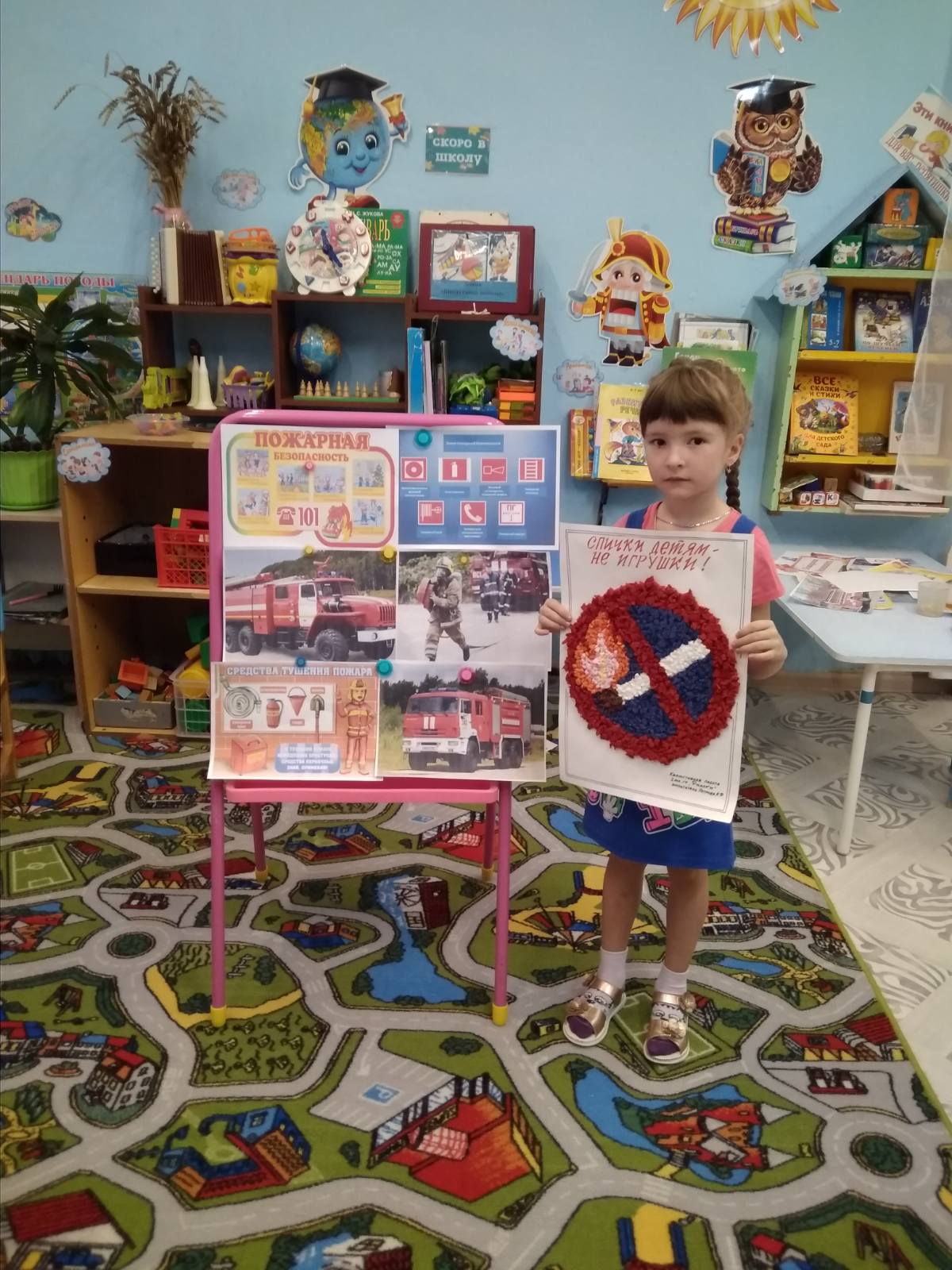 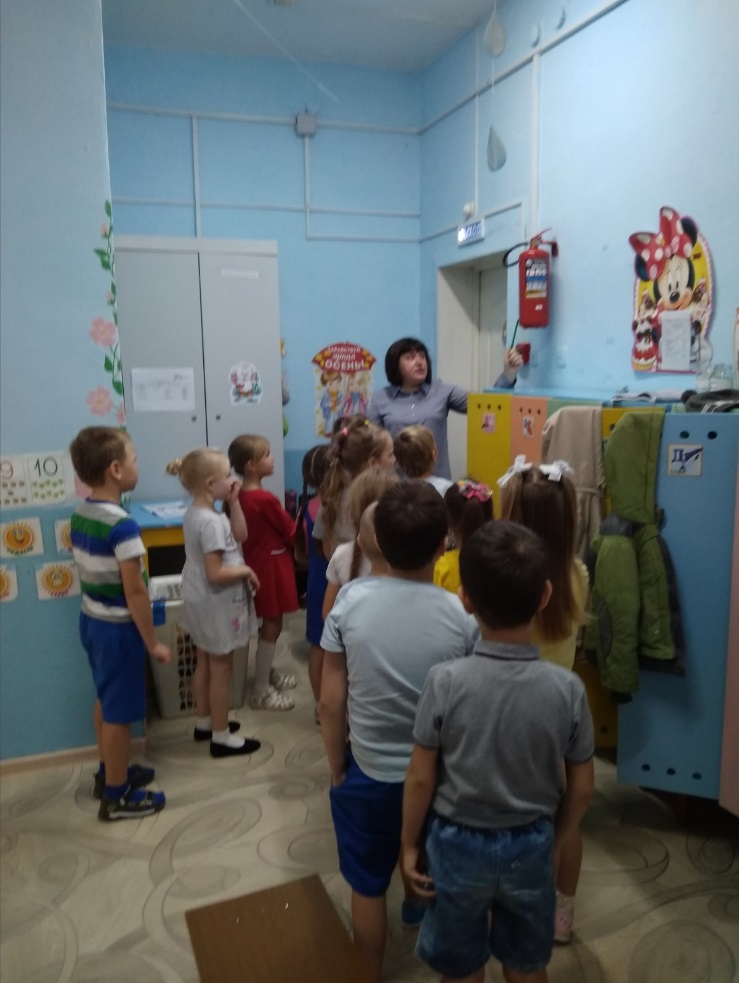 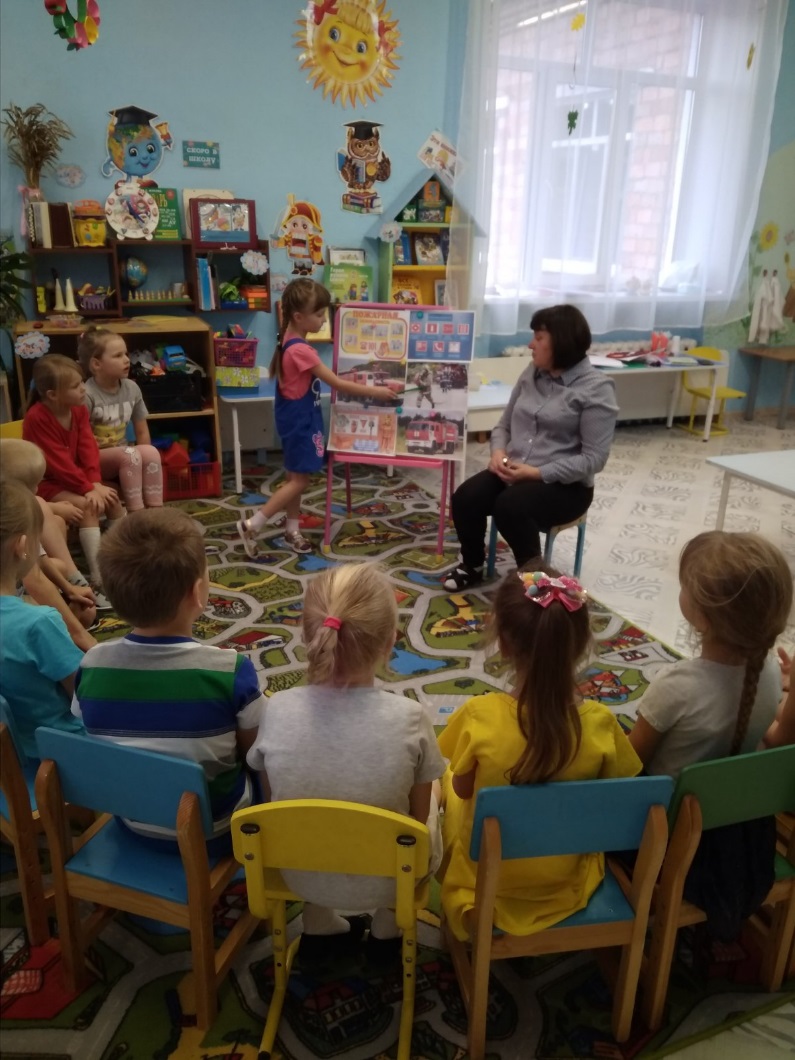 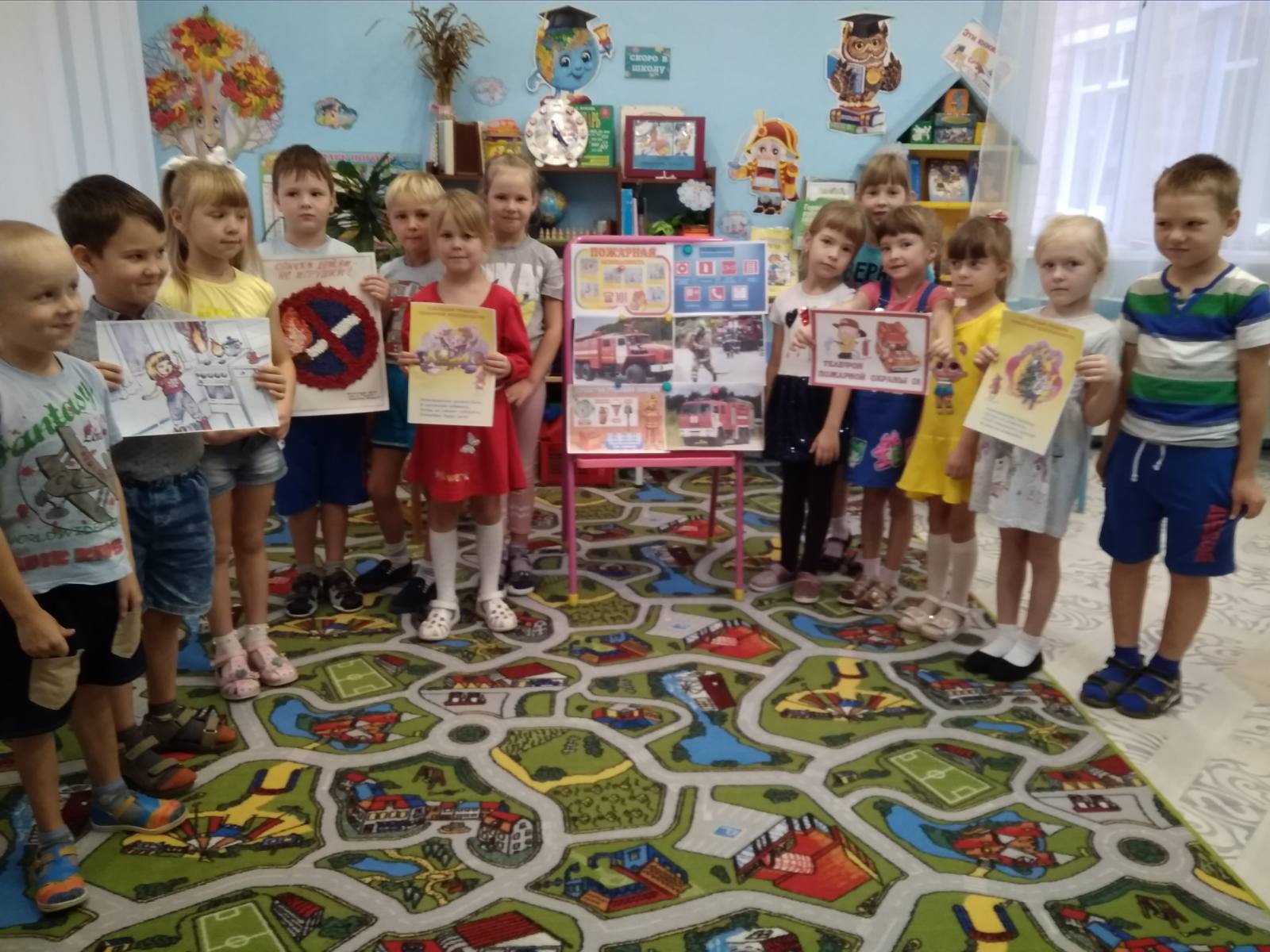 